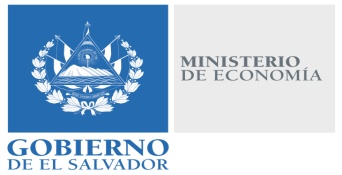 La Dirección General de Estadísticas y Censos (DIGESTYC), en atención  a su requerimiento,  adjunto en cuadro Excel,  respuesta de la Gerencia de Estadísticas Sociales: ”Para el ingreso salarial está el cuadro C12 de la publicación de 2017. La canasta básica alimentaria per cápita utilizada en 2017 es de $53.08 para el área urbana y $32.73 para el área rural y esos datos están en la publicación. Variables a entregar:1.     Ubicación2.     Actividad Económica3.     Generación de Empleo4.     Número de Hombres y MujeresLink:  http://www.digestyc.gob.sv/index.php/temas.html